 Офіційне Iнтернет-представництво Президента України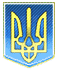 УКАЗ ПРЕЗИДЕНТА УКРАЇНИ № 717/2013Про додаткові заходи щодо державної підтримки культури і мистецтва в УкраїніУраховуючи визначальну роль культури в консолідації українського суспільства, з метою забезпечення реалізації та захисту прав громадян у сфері культури і мистецтва, створення умов для розвитку творчості людини постановляю:1. Кабінету Міністрів України:1) розробити та затвердити в установленому порядку план заходів щодо розвитку культури і мистецтва в Україні на середньострокову перспективу, передбачивши, зокрема:забезпечення функціонування концертних організацій, професійних мистецьких колективів, культурно-мистецьких навчальних закладів, театрів, музеїв, бібліотек, видавництв, клубних закладів, історико-культурних заповідників, інших закладів культури насамперед у сільській місцевості, ремонту будівель таких закладів або приміщень, в яких вони розташовані, та модернізації їх матеріально-технічної бази;забезпечення доступності послуг закладів культури для різних категорій населення;надання державної підтримки реалізації культурно-мистецьких проектів творчої молоді, поліпшення естетичного виховання дітей та юнацтва, впровадження ефективного механізму розвитку позашкільної освіти, збереження і розширення мережі шкіл естетичного виховання, забезпечення доступності початкової мистецької освіти;сприяння створенню якісного, доступного вітчизняного (національного) культурного продукту, розвитку кіноіндустрії та традицій національної кінематографії;забезпечення підтримки та розвитку всіх видів професійного мистецтва, діяльності осередків традиційного народного мистецтва;видання енциклопедії про видатних діячів культури і мистецтва України, виробництво серії хронікально-документальних та художніх фільмів, присвячених життю і творчості таких діячів;популяризацію знань про визначні культурні місця України, про розвиток культури і мистецтва на державному та регіональному рівнях;забезпечення виготовлення та придбання музичних інструментів і спеціального обладнання для спеціалізованих мистецьких шкіл (шкіл-інтернатів) та початкових спеціалізованих мистецьких навчальних закладів і закладів культури, а також спеціального обладнання для шкіл образотворчого мистецтва, забезпечення тиражування нотно-мистецької літератури;сприяння діяльності національних творчих спілок та їх територіальних осередків, Національної академії мистецтв України, громадських об'єднань у сфері культури у виконанні їх статутних завдань;розвиток міжкультурного діалогу, організацію та проведення міжрегіональних творчих обмінів, популяризацію української культури за кордоном та участь України в європейських культурних проектах;активізацію діяльності щодо залучення інвестицій у сферу культури, застосування механізмів державно-приватного партнерства у зазначеній сфері;сприяння дальшому розвитку благодійної, у тому числі меценатської, діяльності у сферах культури і мистецтва;визначення в установленому порядку меж та режимів використання зон охорони пам'яток культурної спадщини, меж та режимів використання історичних ареалів населених місць, а також забезпечення обмеження господарської діяльності на територіях історичних ареалів населених місць;проведення один раз на чотири роки у місті Києві Всеукраїнської виставки традиційного народного мистецтва та народних художніх промислів;забезпечення гастрольної діяльності в Україні;започаткування проведення Національного театрального фестивалю;забезпечення фінансування завдань плану;2) вжити невідкладних заходів щодо:забезпечення вдосконалення умов розповсюдження (прокату) національних фільмів;вступу України до Міжнародного центру вивчення, охорони та реставрації культурних надбань (ICCROM);3) розглянути питання щодо оптимізації механізму оплати послуг з охорони державних закладів культури, в яких зберігаються унікальні культурні цінності, що є об'єктами національного культурного надбання, зокрема питання щодо встановлення бюджетних призначень на оплату зазначених послуг за окремою бюджетною програмою;4) забезпечити проведення паспортизації нерухомих об'єктів культурної спадщини;5) започаткувати щорічне проведення у День пам'яток історії та культури всеукраїнської акції із благоустрою територій пам'яток культурної спадщини;6) опрацювати питання щодо створення каталогу музейних колекцій державної частини Музейного фонду України за тематичними напрямами;7) забезпечити підтримку реалізації спільного проекту Ради Європи і Європейської Комісії «Урбаністичні стратегії в історичних містах, скеровані громадянами» (проект COMUS).2. Заснувати 250 щорічних стипендій Президента України для молодих письменників і митців у сфері музичного, театрального, образотворчого, хореографічного, естрадно-циркового та кіномистецтва.Кабінету Міністрів України розробити та внести у тримісячний строк проект Положення про порядок призначення стипендій Президента України для молодих письменників і митців у сфері музичного, театрального, образотворчого, хореографічного, естрадно-циркового та кіномистецтва.3. Внести до указів Президента України такі зміни:1) в Указі Президента України від 10 вересня 2011 року №906 «Про державні стипендії для видатних діячів науки, освіти, культури і мистецтва, охорони здоров'я, фізичної культури і спорту та інформаційної сфери»:а) на часткову зміну статті 1 збільшити до 300 кількість дворічних державних стипендій для видатних діячів культури і мистецтва, а також до 300 кількість довічних державних стипендій для видатних діячів культури і мистецтва, які досягли сімдесятирічного віку (у тому числі збільшивши до 50 кількість довічних державних стипендій для лауреатів Національної премії України імені Тараса Шевченка);б) у Положенні про державні стипендії для видатних діячів науки, освіти, культури і мистецтва, охорони здоров'я, фізичної культури і спорту та інформаційної сфери, затвердженому зазначеним Указом:у пункті 2:- в абзаці першому цифри і слова «1200 державних стипендій» замінити цифрами і словами «1400 державних стипендій»;- в абзаці четвертому підпункту 1 цифри і слова «200 державних стипендій» замінити цифрами і словами «300 державних стипендій»;- в абзаці четвертому підпункту 2 цифри і слова «200 довічних державних стипендій», «20 державних довічних стипендій» замінити відповідно цифрами і словами «300 довічних державних стипендій», «50 державних довічних стипендій»;в абзаці третьому пункту 4 слова «галузевих академій наук» замінити словами «національних галузевих академій наук»;2) в абзаці третьому статті 1 Указу Президента України від 30 грудня 2011 року №1209 «Про відзначення в Україні деяких пам'ятних дат та професійних свят» слова «у третю неділю травня» замінити цифрою та словами «9 листопада разом із Днем української писемності та мови».4. Визнати такими, що втратили чинність:Указ Президента України від 26 грудня 2008 року №1203 «Про додаткові заходи щодо розвитку в Україні традиційного народного мистецтва»;Указ Президента України від 12 січня 2009 року №6 «Про деякі невідкладні заходи щодо підтримки культури і духовності в Україні».Президент України Віктор ЯНУКОВИЧ30 грудня 2013 року